Прокуратура Заларинского района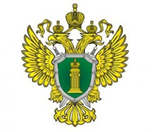 Последствия трудоустройства без оформления трудового договораВ соответствии с положениями ст. 16 Трудового кодекса Российской Федерации трудовые отношения возникают между работником и работодателем на основании трудового договора, заключаемого ими в соответствии с настоящим Кодексом.Трудовые отношения между работником и работодателем возникают также на основании фактического допущения работника к работе с ведома или по поручению работодателя или его уполномоченного на это представителя в случае, когда трудовой договор не был надлежащим образом оформлен.	Согласно ч.ч. 1, 2 ст. 67 ТК РФ трудовой договор заключается в письменной форме, составляется в двух экземплярах, каждый из которых подписывается сторонами. Один экземпляр трудового договора передается работнику, другой хранится у работодателя. Получение работником экземпляра трудового договора должно подтверждаться подписью работника на экземпляре трудового договора, хранящемся у работодателя.Трудовой договор, не оформленный в письменной форме, считается заключенным, если работник приступил к работе с ведома или по поручению работодателя или его уполномоченного на это представителя. При фактическом допущении работника к работе работодатель обязан оформить с ним трудовой договор в письменной форме не позднее трех рабочих дней со дня фактического допущения работника к работе. Таким образом, право работника на своевременную и в полном объеме выплату заработной платы, а также соответствующая обязанность работодателя возникают в случае наличия между ними трудовых отношений.Зачастую, работодателями нарушаются права работников, трудоустроенных без заключения трудового договора, в том числе на оплату труда. В случае, если между работником и работодателем фактически имелись трудовые отношения без оформления трудового договора, однако заработная плата не выплачена, либо выплачена не в полном объеме, работник вправе установить факт наличия трудовых отношений, обязать работодателя выплатить задолженность по заработной плате, а также требовать выплаты работодателем денежной компенсации, установленной ст. 236 ТК РФ за нарушение сроков выплаты заработной платы, оплаты отпуска, выплат при увольнении и (или) других выплат, причитающихся работнику, в судебном порядке, обратившись с соответствующим заявлением в суд общей юрисдикции, при этом, предоставив суду доказательства, подтверждающие выполнение работником трудовых функций (показания свидетелей, письменные материалы и т.д.). Также частью 4 статьи 5.27 Кодекса об административных правонарушениях Российской Федерации установлена административная ответственность работодателя за уклонение от оформления или ненадлежащее оформление трудового договора либо заключение гражданско-правового договора, фактически регулирующего трудовые отношения между работником и работодателем. Санкция данной статьи устанавливает наказание в виде административного штрафа для должностных лиц в размере от 10 000 до 20 000 рублей; для индивидуальных предпринимателей – от 5 000 до 10 000 рублей;для организаций - от 50 000 до 100 000 рублей.Кроме того, при нарушении работодателем трудового законодательства работник вправе обратиться с заявлением в Государственную инспекцию труда - орган, специально уполномоченный на осуществление государственного надзора за исполнением трудового законодательства, либо в прокуратуру. 